fase 4 - encadenamientoProtocolo reunión  # 3participación operativa, económica y de gobernanza1. Contexto de la reunión/tallerSe espera con la tercera reunión, que las dos empresas tradicional y naranja participantes de la fase de encadenamiento, las cuales definieron y viabilizaron el Canvas final de articulación (reunión 2); y que previo a la presente reunión, realizaron el análisis independiente para buscar acordar y establecer los acuerdos básicos sobre los cuales funcionará una posible alianza.  2. Propósito de la reuniónEsta reunión de 3 horas de duración, abordará la participación operativa, económica y de gobernanza entre las empresas tradicional y naranja.Se espera con la tercera reunión avanzar en la generación de confianza, proponer y estructurar la organización de gobernanza, operatividad de la alianza, analizar y retroalimentar el acuerdo de encadenamiento de alianza presentado por el proyecto. 3. Conceptos clave Encadenamiento: acercamiento entre empresas de sectores productivos y de la economía naranja a partir de la necesidad identificada y con el objeto de desarrollar soluciones a la medida. Este tipo de relación debe basarse en la construcción de confianza entre las empresas involucradas.Encadenamiento efectivo: Concreción de la relación comercial entre empresas de sectores productivos y de la economía naranja. Generación de confianza: La confianza entre socios en una alianza involucra relaciones entre organizaciones, entre grupos y entre individuos. La importancia de esta distinción puede ser valorada cuando se consideran los distintos acuerdos que pueden ayudar a generar confianza dentro de una alianza. De la misma manera, el desarrollo de relaciones personales entre los gerentes de las organizaciones responsables de coordinar y monitorear la alianza puede tener influencia directa tanto entre los grupos de trabajo como hacia la dirección de ambas empresas.Es por ello necesario que las previsiones formales como los contratos estén complementados con los esfuerzos necesarios para asegurar que las relaciones interpersonales se desarrollen en una base de confianza mutua. Esto implica cuidado en la selección de las personas que formarán parte, de darles un adecuado entrenamiento y proveerlos de la información necesaria. Gobernanza: El Instituto de Gobernanza Empresarial y Pública, la define como el concepto que “estudia todos los mecanismos, procesos y reglas a través de los cuales se ejerce la autoridad económica, política y administrativa de una organización, tanto empresarial como estatal o del tercer sector. Busca comprender cómo queda determinada la conducta de las instituciones por todo el variado conjunto de agentes y reglas que influyen sobre ella”. Podría decirse entonces que la gobernanza apunta a la forma en que son organizadas y estructuradas las entidades; representaría un proceso de dirección, con participación de varios actores en el diseño y ejecución de sus objetivos; que requiere de una estructura en tanto define objetivos orientados a la acción social y normas causales de producción, que proceden de los resultados probados de ciencia, tecnología y gerencia. Estructura de gobernanza: La estructura de gobernanza hace referencia a la hoja de ruta del proyecto a implementarse, el cual debe incluir el proceso de gestión y de ejecución. Las Naciones Unidas plantean un esquema de estructura de gobernanza, que ayuda a comprender su importancia, así: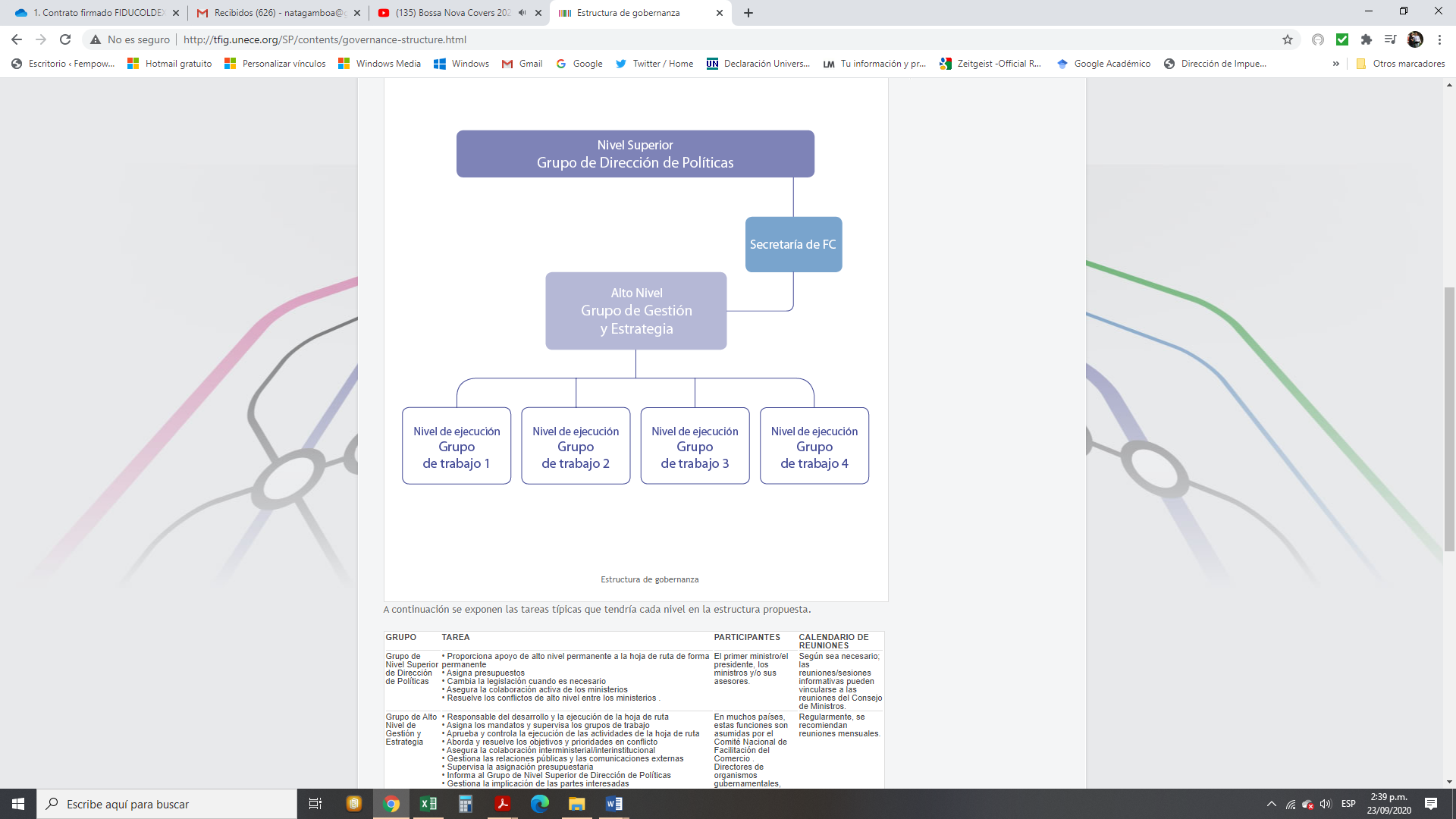 Teniendo en cuenta el anterior esquema, las empresas Tradicional y Naranja vinculadas al proyecto podrán definir tanto los grupos participantes, las tareas asignadas según el nivel de competencia, los roles de los participantes y el calendario de las reuniones de seguimiento y validación.  4. Principios rectores• Respeto mutuo• Escucha atenta• Solidaridad y ánimo colaborativo• Disposición para encontrar oportunidades5. Tiempo destinado para la reuniónLa reunión tendrá una duración de 3 horas. Se recomienda seguir el orden de la reunión sugerido en el numeral 7 de este protocolo.6. Uso de herramientas del canal virtualPara hacer un uso eficiente de la plataforma virtual, les solicitamos seguir las siguientes recomendaciones:• Mantenga el micrófono cerrado cuando no le corresponda intervenir.• Mantenga su cámara encendida.• Use las herramientas de la plataforma para interactuar mientras no esté en uso de la palabra (levantar la mano, mensaje en chat, etc.).7. Orden de la reunión/tallerBienvenida (5 min)Saludo inicial a cargo del profesional de apoyo del proyecto Solicitud de autorización para grabaciónIdentificación de las personas que participan por ambas empresas: nombres y apellidos y roles.Identificación de la persona a cargo de la vocería por cada empresa Resultado encuentro previo - resultado Modelo Canvas  (35 min)El profesional presenta mediante pantalla compartida la socialización del resultado del CANVAS concertado por las dos empresas participantes (Tradicional y Naranja) en la reunión 2 de la fase 4: Encadenamiento. (5 min)Las empresas participantes contarán cada una con (15 min) para exponer su opinión acerca del resultado alcanzado en la reunión 2 de encadenamiento.   Socialización de los conceptos clave para el encadenamiento (10 min)Presentación por parte del profesional de apoyo del proyecto mediante pantalla compartida de los conceptos que serán abordados en la reunión.Espacio para la generación de confianza (40 min)El profesional de apoyo debe motivar a los empresarios a dialogar sobre la generación de confianza, la gobernanza y su estructura y la participación operativa que involucra una futura alianza; ello con el propósito de dar cuenta de las expectativas de las empresas vinculadas en la iniciativa. Esto con base en la guía compartida con anterioridad.Socialización aspectos de Propiedad intelectual  y documento acuerdo de encadenamiento (20 min)Posteriormente, el profesional de apoyo presentará al profesional del equipo de propiedad intelectual del proyecto para dar lineamientos en esta materia para el proceso de alianza.Conclusiones de la reunión/taller (60 min)El profesional deberá socializar el modelo de acuerdo de encadenamiento que permita concretar la alianza.El profesional aclarará las dudas que se presenten por parte de los empresarios.El profesional presenta las conclusiones generadas sobre el acuerdo de encadenamiento. Manifestación de las empresas sobre su intención de formalizar el documento de alianza abordado en el taller. El profesional debe socializar el proceso siguiente hasta la finalización del proyecto.El profesional debe resaltar y coordinar la participación de las partes en la construcción del plan de acción que se llevará a cabo en la reunión 4.